Customized Learning Centre380 Montgomery Street, Coquitlam, B.C. V3K 5G2604.936.4285STAFF DRIVING CONSENT FORM 2023-2024To Parents and Guardians:The purpose of this letter is to request your consent for your child to be driven by CLC staff members (teachers, youth worker, counsellor, administrators) for the duration of the school year.  All driving arrangements will comply with COVID protocols as determined by the school district.  This will be for the following purposes:Field trips within the school district i.e., “Tri Cities”, such as:To/from a supermarket as part of our food/cooking programTo/from local sites i.e., SPCPA, Four Cats Art Studio, Poirier Rec CentrePlease note that you will continue to receive notice of these events in advanceTo/from home or medical appointments as per specific arrangements made with CLC 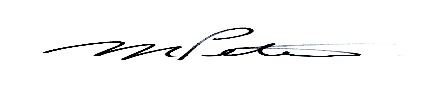 Mr. M. Peters                                                                             Principal                                                  		  Parent/Guardian Field Trip Consent:Parent/Guardian PermissionI, ________________________, give permission for my child _______________________, to be drive by CLC staff members as described above.  I understand that my child may be exposed to a risk of injury due to accident while participating in this activity._____________________________                ____________________________                        Date                                                     Parent/Guardian Signature